新 书 推 荐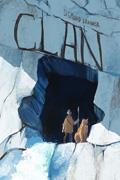 中文书名：《氏族》英文书名：CLAN作    者：Sigmund Brouwer出 版 社：Tundra Books (North America)/ Penguin Random House (Canada) 代理公司：ANA/Cindy Zhang页    数：168页出版时间：2020年8月代理地区：中国大陆、台湾审读资料：电子稿类    型：7-14岁儿童小说内容简介：在这个令人着迷的7-14岁儿童冒险作品中，一个男孩和他所救的剑齿虎崽谱写了一部经典的生存故事。《氏族》讲述了阿特拉特和他从可怕的狼攻击中救出的剑齿虎幼崽的旅程，其中一部分是关于生存的故事，一部分是关于动物和人类之间的友谊，还有一部分是关于救赎的故事。当阿特拉特带着幼崽回到他的部落之后，导致了一系列的事件，最后以阿特拉特被放逐而告终——这对任何氏族成员而言都是最恶劣的惩罚。如果没有群体的保护，一个人在面对短鼻熊、可怕的狼和猎豹等掠食者时几乎是无助的。而阿特拉特因为小时候腿部受伤而更加脆弱。但在氏族准备放逐他之前，灾难来了，阿特拉不得不依靠他的智慧，他的独创性和他的勇气来面对最大的敌人，并试图挽救他的氏族。作者简介：西格蒙德·布劳沃（SIGMUND BROUWER）是一位畅销作家，共销售了400多万册图书，适合儿童和成人阅读。他的小说《死人的开关》获得了2015年阿瑟·埃利斯奖的加拿大最佳青年推理小说奖。他的两本小说入围了加拿大儿童图书中心图书奖的决赛。他的最新著作《月球任务:史诗般的阿波罗11号400年之旅》(Kids Can Press, 2019)获得了学校图书馆杂志的星级推荐。西格蒙德住在艾伯塔省，他热爱旅行，向加拿大和美国各地的学校发表他的摇滚文化演讲。谢谢您的阅读！请将回馈信息发至：萧涵糠(Connie Xiao)安德鲁﹒纳伯格联合国际有限公司北京代表处北京市海淀区中关村大街甲59号中国人民大学文化大厦1705室, 邮编：100872电话：010-82449325传真：010-82504200Email: Connie@nurnberg.com.cn网址：www.nurnberg.com.cn微博：http://weibo.com/nurnberg豆瓣小站：http://site.douban.com/110577/微信订阅号：ANABJ2002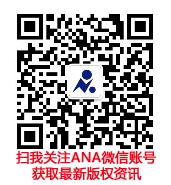 